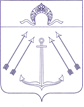 СОВЕТ  ДЕПУТАТОВ ПОСЕЛЕНИЯ  КОКОШКИНО   В ГОРОДЕ МОСКВЕ	________________________________________________________________ РЕШЕНИЕ от  18 июля 2018 года   № 333/3О внесении дополнений в решение Советадепутатов поселения Кокошкино от 15.12.2015 года № 163/3 «Об утверждении положения о комиссии по соблюдению требований к служебному поведениюмуниципальных служащих и урегулированию конфликта интересов в администрации поселения  Кокошкино»	Рассмотрев представление Прокурора Новомосковского административного округа города Москвы от 22.06.2018  № 86-2-2018/6183 об устранении нарушений законодательства о противодействии коррупции,  Совет депутатов поселения Кокошкино в городе Москве решил:1.Представление Прокурора Новомосковского административного округа города Москвы от 22.06.2018  № 86-2-2018/6183 об устранении нарушений законодательства о противодействии коррупции удовлетворить.2. Внести дополнение в решение Совета депутатов поселения Кокошкино в городе Москве от 15.12. 2015  № 163/3 «Об утверждении положения о комиссии по соблюдению требований к служебному поведению муниципальных служащих и урегулированию конфликта интересов в администрации поселения Кокошкино» (в редакции решения Совета депутатов поселения Кокошкино от 21.07.2016 № 203):2.1. дополнить приложение 1 к решению пунктом 18.1 следующего содержания:«18.1. Мотивированные заключения, предусмотренные пунктами 16, 17 настоящего Положения должны содержать:а) информацию, изложенную в обращениях или уведомлениях, указанных в абзацах а) и г) подпункта 2) пункта 13 настоящего Положения;б) информацию, полученную от государственных органов, органов местного самоуправления и заинтересованных организаций на основании запросов;в) мотивированный вывод по результатам предварительного рассмотрения обращений и уведомлений, указанныхв абзацах а) и г) подпункта 2) пункта 13 настоящего Положения, а также рекомендации для принятия одного из решений в соответствии с пунктами 27, 31, 32 настоящего Положения или иного решения."3. Опубликовать настоящее решение в информационном бюллетене администрации поселения Кокошкино и разместить на официальном сайте администрации поселения Кокошкино в информационно-телекоммуникационной сети «Интернет». 4. Настоящее решение вступает в силу со дня его официального опубликования в информационном бюллетене администрации поселения Кокошкино.5. Контроль за исполнением настоящего решения возложить на Главу поселения Кокошкино  Афонина М.А.Глава поселения Кокошкино                                  				  М.А. Афонин